Tratamiento Con Láser Para Uñas Con HongosPublicado: 30.09.2013La onicomicosis (infección por hongos en las uñas) es también conocido como "Onicomicosis Dermatophytic" o "Tiña de las uñas," es la enfermedad más común de las uñas. Esta condición puede afectar uñas de los pies o las uñas de las manos. Afecta aproximadamente al 6-8% de la población adulta a nivel mundial.Los factores de riesgo de la onicomicosis incluyen historia familiar, aumento de la edad, mala salud, diabetes, trauma previo, clima cálido, participación en actividades de gimnasio, inmunosupresión (p. ej., VIH, drogas inducida) y uso frecuente de calzado oclusivo.Los medicamentos tópicos (sobre la uña) y orales antifúngicos (ácido undecenoico, azoles y a veces alilaminas) combinados o solos son tratamientos de larga duración (2 a 18 meses) y pueden provocar daños a nivel hepático, insuficiencia renal, anemia, trombocitopenia, neutropenia, alteraciones gastrointestinales y alopecia (perdida de cabello), entre otras enfermedades.El láser de 1064nm de pulso largo transmite energía lumínica a través de la uña que erradica totalmente el hongo y permite el normal crecimiento de la misma en pocas sesiones y sin ningún efecto secundario.Este tipo de laser y longitud de onda permite generar intenso calor en el lecho ungueal provocando la destrucción del hongo.Como es el tratamiento laser para eliminar el hongo de la uña?El tratamiento de onicomicosis consiste en cuatro sesiones con una semana de separación entre las sesiones.El haz láser produce un calentamiento lento y paulatino del lecho ungueal, esto produce la destrucción del hongo sin dañar la matríz de la uña ni la piel.Este procedimiento no requiere ningún tipo de anestesia, ni antibiótico, ni analgésico postoperatorio.Después de la primera sesión el paciente puede sentir alivio del dolor y mejoría del aspecto clínico de la uña. Ya que la uña crece lentamente, no habrá mejora instantánea sino gradual.Este texto fue escrito por Dr. Fabián Peréz Rivera.Consulte con un experto en la especialidad Tratamiento Con Láser Para Uñas Con HongosEn nuestro consultorio en línea, obtendrá respuesta a sus preguntas de la especialidad Tratamiento Con Láser Para Uñas Con Hongos en pocas horas y las respuestas pueden ser enviadas a su buzón de correo electrónico. ¡No pierda tiempo y consulte con los expertos del portral!Experto en la especialidad Tratamiento Con Láser Para Uñas Con Hongos :
Dr. Fabian Peréz Rivera  
Especialidad: Cirugía Plástica, Estética y Reconstructiva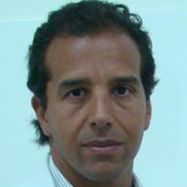 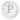 Introduzca otra pregunta